  1- Verilen bilgi dikkate alınarak aşağıdaki örneklerden hangisi diğerlerinden farklı bir iletişim türüdür?A) Ali’nin sosyal medyada durum bildirimi yapmasıB) Hande hanımın belediyeye dilekçe yazmasıC) Karadeniz’de ıslıkla haberleşen bir köyün olmasıD) Sınıf düzenini bozan öğrencilere çarpı işareti konması 2-Yukarıda verilen kavram bilgisinden yola çıkarak aşağıdaki görsellerden hangisi bu duruma örnek gösterilemez?	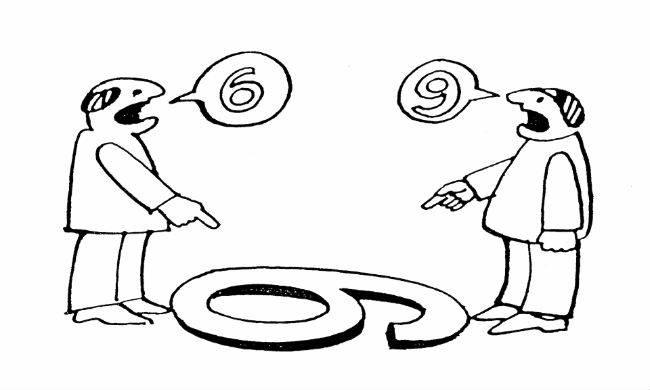 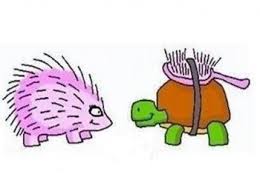 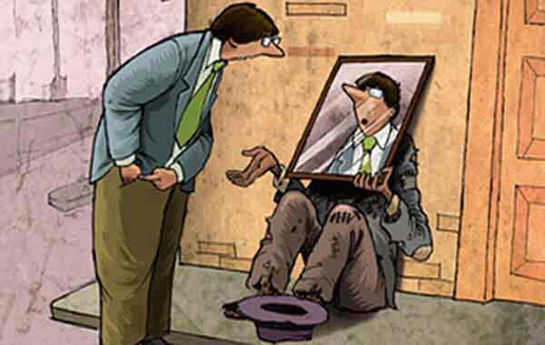 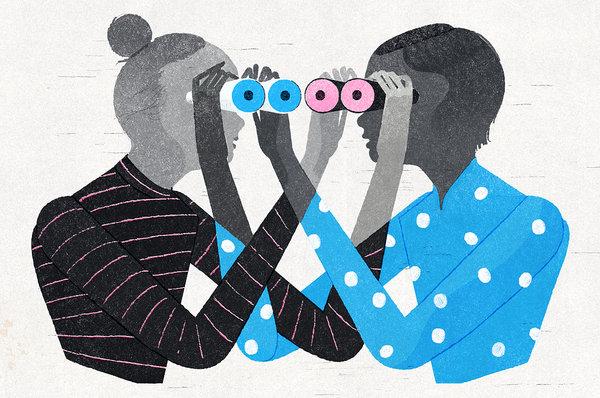 3- Buna göre aşağıdakilerden hangisi bu durumlardan biri değildir?A) Salgın hastalıkların önlenmesi B) Savaş ve seferberlik halinde C) Toplum huzurunun sağlanmasında D) Milli maç öncesi takım moralinin sağlanmasında4-Yukarıdaki sözler etkili bir iletişim için olması gerekenleri ifadelerle eşleştirildiğinde hangisi dışta kalır?A) Etkili Anlatım       B) Bireyin Kendini Tanıması        C) Empati Kurma      D) Etkili dinleme5-Sadece bu bilgiye göre;I-Osmanlı devletinin kurulduğu bölge genişlemeye elverişliydi.II-Bizans’ın uyguladığı siyaset zayıflamasına neden olmuştur.III-Doğuda yaşanan gelişmeler Osmanlı lehine sonuçlar geliştirmiştir.Yargılarından hangisine ulaşılabilir?A) Yalnız I                 B) I ve II           C) II ve III                  D) I-I-IIIOsmanlı Beyliği’nin kısa sürede güçlenmesinin sebepleri:Coğrafi konumun genişlemeye uygun olmasıTopluma adaletli ve hoşgörülü davranılmasıBizans’ın karışıklık içinde olması6-Verilen sebepler aşağıdaki alanlarla eşleştirildiğinde hangisi dışta kalır?A) Askeri        B) Siyasi C) Sosyal        D) Jeopolitik 7-Osmanlı devleti toplum yapısı ile ilgili verilen şemaya göre;I-Toplumda farklı inançlara mensup bireyler vardı.II-Halkın çoğunluğunu göçebeler oluşturmaktaydı.III-Yaşayış biçimi mesleklerde etkili olmuştur.Yargılarından hangisine ulaşılabilir?A) Yalnız II                B) I ve II           C)  I ve III                  D) I-I-III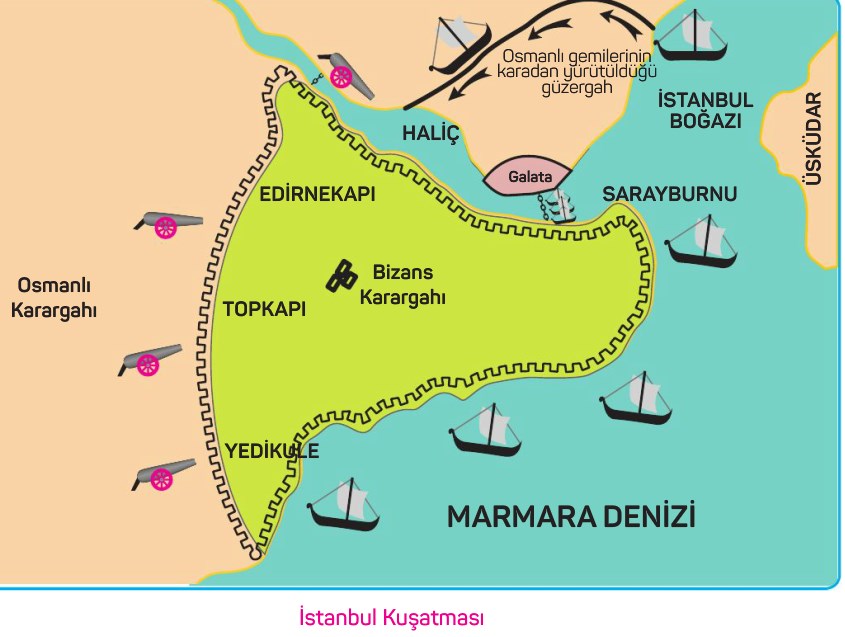 8-İstanbul kuşatmasının verildiği haritaya bakarak aşağıdakilerden hangisine ulaşılamaz?A) Karadan ve denizden üstünlüğü sağlayan Osmanlı Devleti başarılı olmuştur.B) Bizans’ın engellemelerine rağmen Osmanlı donanması hedefe ulaşmıştır.C) Bizans sınırları içinde savunma hattında kalmıştır.D)  Osmanlı Bizans’ı çevreleyerek yardım almasını engellemeye çalışmıştır.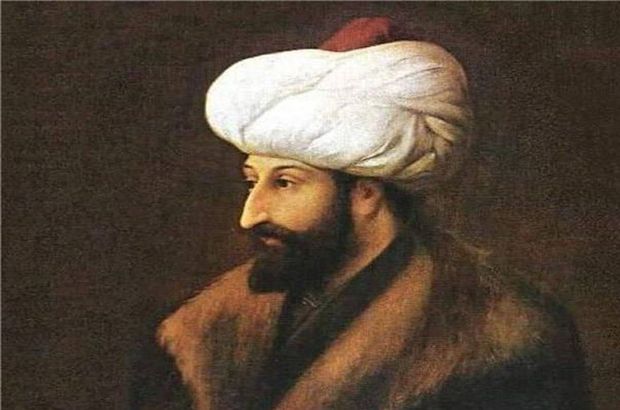 9-Yukarıda verilen numaralandırılmış bölümlerden hangisi Mısır’ın fethinin Osmanlıya ekonomik kazanım sağladığını ifade eder?A) 1        B) 2         C) 4        D) 5